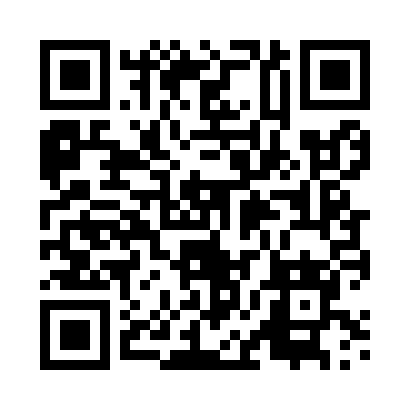 Prayer times for Zubry, PolandMon 1 Apr 2024 - Tue 30 Apr 2024High Latitude Method: Angle Based RulePrayer Calculation Method: Muslim World LeagueAsar Calculation Method: HanafiPrayer times provided by https://www.salahtimes.comDateDayFajrSunriseDhuhrAsrMaghribIsha1Mon3:545:5812:284:557:008:572Tue3:515:5512:284:567:028:593Wed3:485:5312:284:577:049:014Thu3:455:5112:284:597:069:045Fri3:415:4812:275:007:079:066Sat3:385:4612:275:017:099:097Sun3:355:4412:275:037:119:118Mon3:325:4112:265:047:139:149Tue3:295:3912:265:057:159:1610Wed3:255:3712:265:067:169:1911Thu3:225:3412:265:087:189:2212Fri3:195:3212:255:097:209:2413Sat3:165:3012:255:107:229:2714Sun3:125:2712:255:117:249:3015Mon3:095:2512:255:127:259:3316Tue3:055:2312:245:147:279:3517Wed3:025:2112:245:157:299:3818Thu2:585:1812:245:167:319:4119Fri2:555:1612:245:177:329:4420Sat2:515:1412:245:187:349:4721Sun2:485:1212:235:207:369:5022Mon2:445:1012:235:217:389:5323Tue2:405:0712:235:227:409:5624Wed2:365:0512:235:237:4110:0025Thu2:335:0312:235:247:4310:0326Fri2:295:0112:225:257:4510:0627Sat2:254:5912:225:267:4710:1028Sun2:214:5712:225:277:4810:1329Mon2:174:5512:225:297:5010:1630Tue2:124:5312:225:307:5210:20